24.08.22. Педагоги станции юных техников приняли участие в районных августовских секциях педагогов дополнительного образования. В своих выступлениях, мастер-классах педагоги продемонстрировали своё мастерство и профессионализм.  Коллеги, гости, участники мероприятия получили положительное впечатление.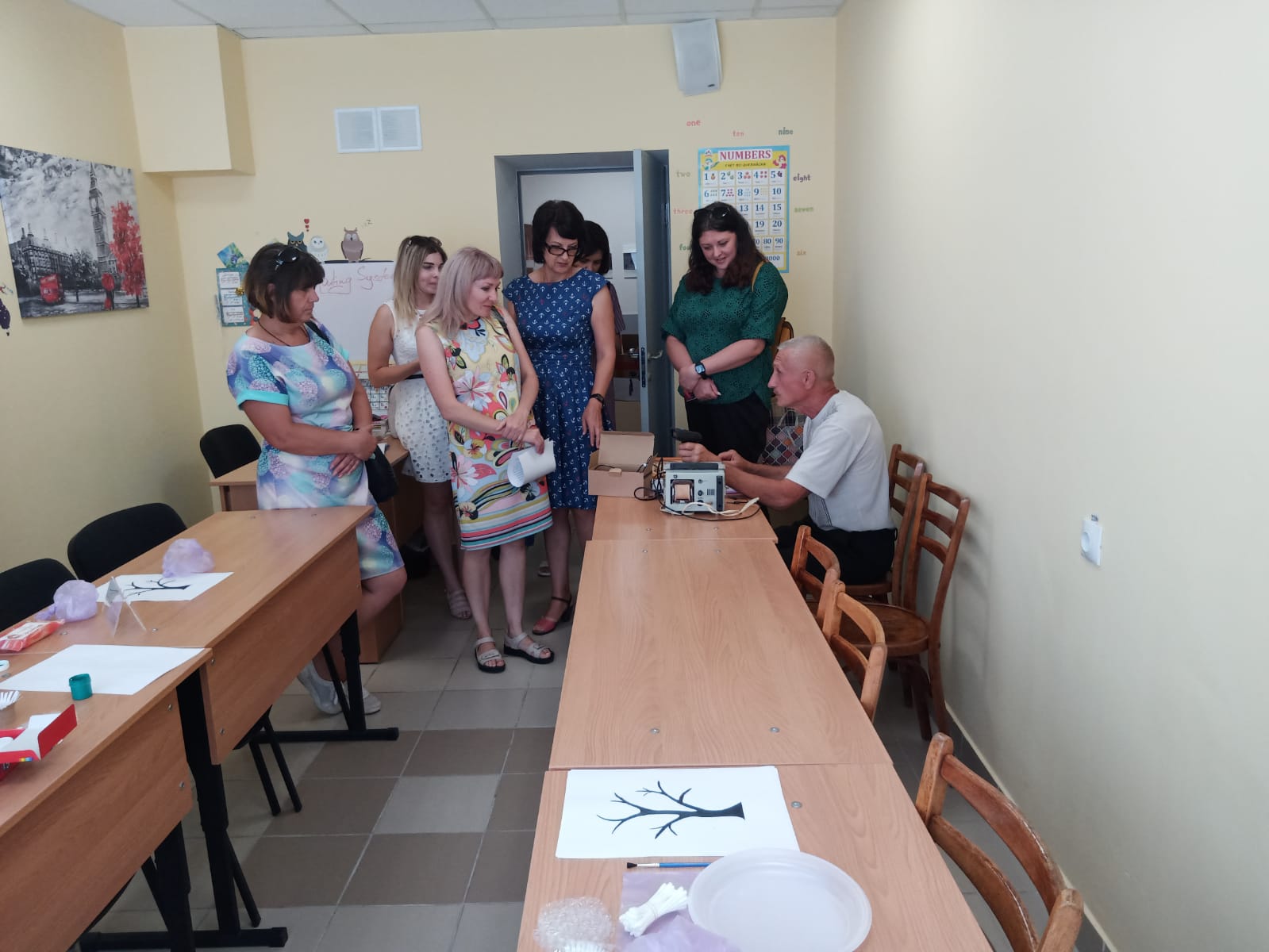 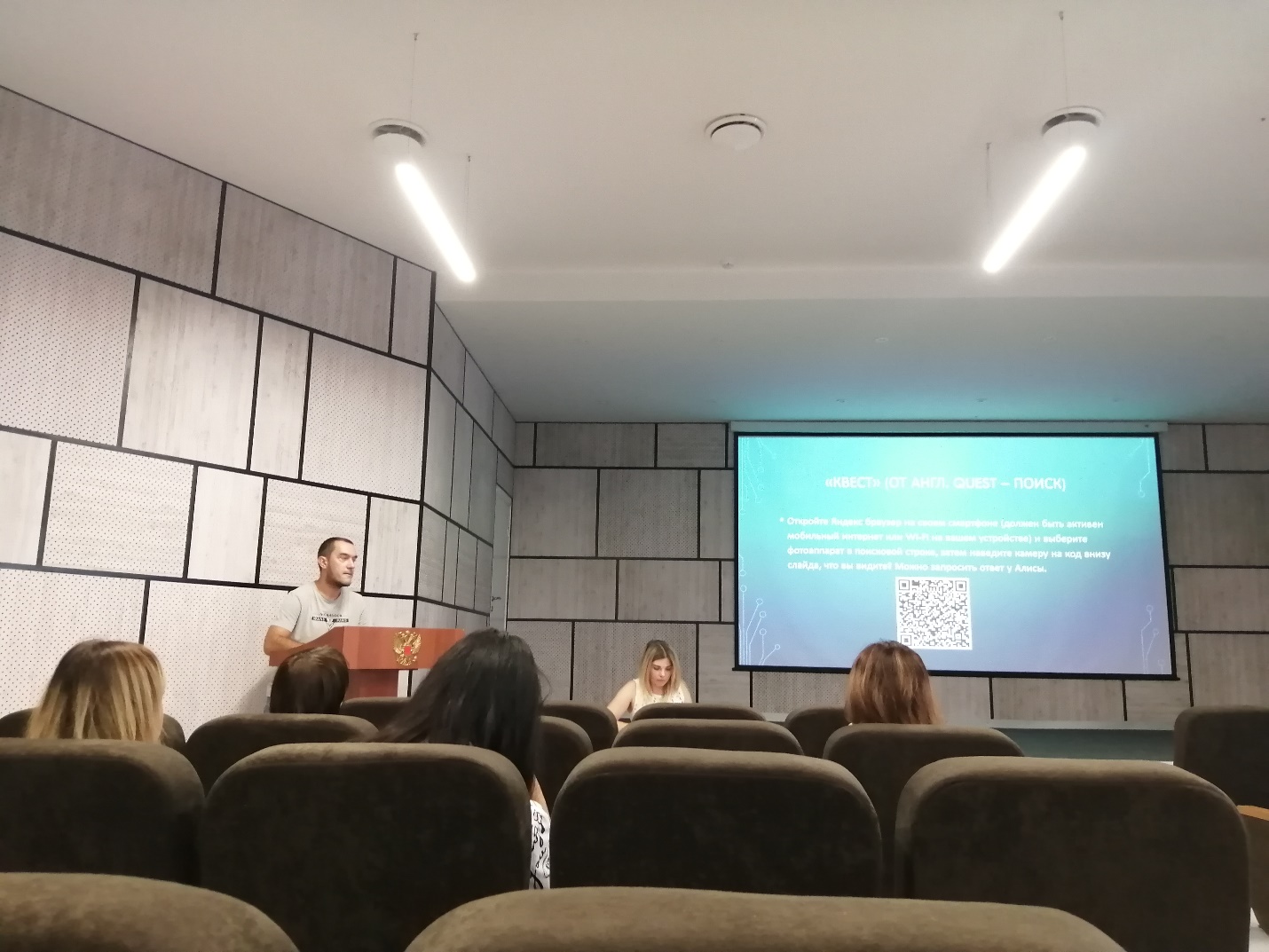 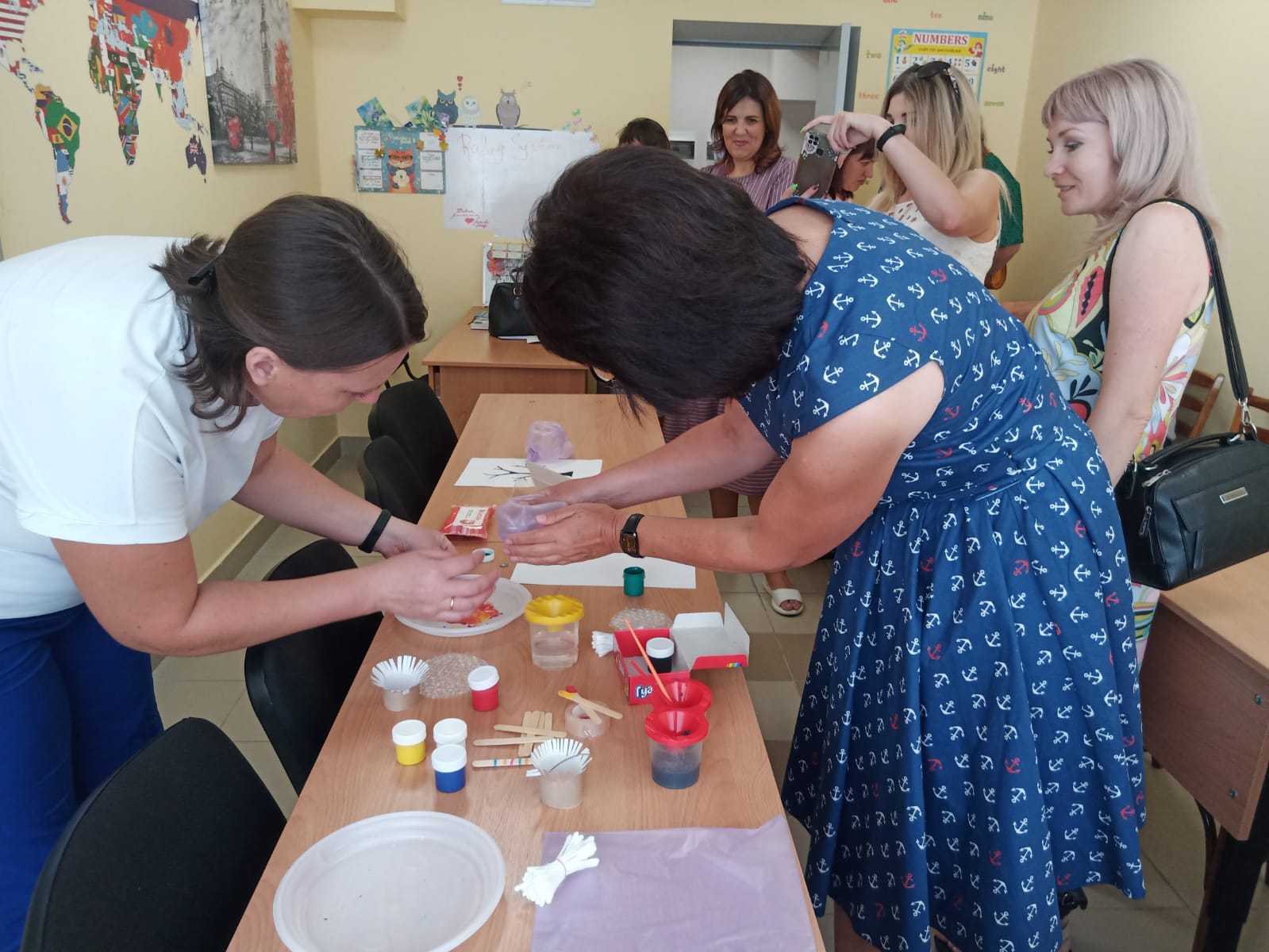 